Note: Use multiple forms for each interstate roadway within the project.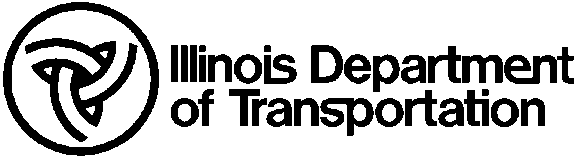 Level One Design Criteria ChecklistLevel One Design Criteria ChecklistLevel One Design Criteria ChecklistLevel One Design Criteria ChecklistKey Route:Key Route:Key Route:Key Route:Marked Route/Road Name:Marked Route/Road Name:Marked Route/Road Name:Marked Route/Road Name:Marked Route/Road Name:Marked Route/Road Name:State Job No.:State Job No.:State Job No.:State Job No.:Contract No.:Contract No.:Functional Classification:Functional Classification:Functional Classification:Functional Classification:Functional Classification:Highway Type:Highway Type:County(ies):County(ies):County(ies):County(ies):Project Length:Project Length:City:City:City:City:Section:Section:Project Location:Project Location:Project Location:Project Location:Project Scope of WorkProject Scope of WorkProject Scope of WorkProject Scope of WorkProject Scope of WorkProject Scope of WorkProject Scope of WorkProject Scope of WorkProject Scope of WorkProject Scope of WorkProject Scope of WorkProject Scope of WorkProject Scope of Worka.Check the appropriate box. See Section 31-6 for definitions.Check the appropriate box. See Section 31-6 for definitions.Check the appropriate box. See Section 31-6 for definitions.Check the appropriate box. See Section 31-6 for definitions.Check the appropriate box. See Section 31-6 for definitions.Check the appropriate box. See Section 31-6 for definitions.Check the appropriate box. See Section 31-6 for definitions.Check the appropriate box. See Section 31-6 for definitions.Check the appropriate box. See Section 31-6 for definitions.Check the appropriate box. See Section 31-6 for definitions.Check the appropriate box. See Section 31-6 for definitions.New constructionNew constructionNew constructionNew construction*Reconstruction*Reconstruction*3R (freeway)*3R (freeway)*Note: May include "Allowed to Remain in Place" criteria.*Note: May include "Allowed to Remain in Place" criteria.*Note: May include "Allowed to Remain in Place" criteria.*Note: May include "Allowed to Remain in Place" criteria.*Note: May include "Allowed to Remain in Place" criteria.*Note: May include "Allowed to Remain in Place" criteria.*Note: May include "Allowed to Remain in Place" criteria.*Note: May include "Allowed to Remain in Place" criteria.*Note: May include "Allowed to Remain in Place" criteria.*Note: May include "Allowed to Remain in Place" criteria.*Note: May include "Allowed to Remain in Place" criteria.b.Provide a brief project description:Design Criteria for Mainline Interstate and Ramps(Provide numerical value, where indicated)Design Criteria for Mainline Interstate and Ramps(Provide numerical value, where indicated)Design Criteria for Mainline Interstate and Ramps(Provide numerical value, where indicated)Design Criteria for Mainline Interstate and Ramps(Provide numerical value, where indicated)Design Criteria for Mainline Interstate and Ramps(Provide numerical value, where indicated)Design Criteria for Mainline Interstate and Ramps(Provide numerical value, where indicated)Design Criteria for Mainline Interstate and Ramps(Provide numerical value, where indicated)Design Criteria for Mainline Interstate and Ramps(Provide numerical value, where indicated)Design Criteria for Mainline Interstate and Ramps(Provide numerical value, where indicated)Design Criteria for Mainline Interstate and Ramps(Provide numerical value, where indicated)Design Criteria for Mainline Interstate and Ramps(Provide numerical value, where indicated)Design Criteria for Mainline Interstate and Ramps(Provide numerical value, where indicated)Design Criteria for Mainline Interstate and Ramps(Provide numerical value, where indicated)Design Criteria for Mainline Interstate and Ramps(Provide numerical value, where indicated)Design Criteria for Mainline Interstate and Ramps(Provide numerical value, where indicated)Does the proposed design meet the criteria?Does the proposed design meet the criteria?Does the proposed design meet the criteria?Design Criteria for Mainline Interstate and Ramps(Provide numerical value, where indicated)Design Criteria for Mainline Interstate and Ramps(Provide numerical value, where indicated)Design Criteria for Mainline Interstate and Ramps(Provide numerical value, where indicated)Design Criteria for Mainline Interstate and Ramps(Provide numerical value, where indicated)Design Criteria for Mainline Interstate and Ramps(Provide numerical value, where indicated)Design Criteria for Mainline Interstate and Ramps(Provide numerical value, where indicated)Design Criteria for Mainline Interstate and Ramps(Provide numerical value, where indicated)Design Criteria for Mainline Interstate and Ramps(Provide numerical value, where indicated)Design Criteria for Mainline Interstate and Ramps(Provide numerical value, where indicated)Design Criteria for Mainline Interstate and Ramps(Provide numerical value, where indicated)Design Criteria for Mainline Interstate and Ramps(Provide numerical value, where indicated)Design Criteria for Mainline Interstate and Ramps(Provide numerical value, where indicated)Design Criteria for Mainline Interstate and Ramps(Provide numerical value, where indicated)Design Criteria for Mainline Interstate and Ramps(Provide numerical value, where indicated)Design Criteria for Mainline Interstate and Ramps(Provide numerical value, where indicated)YesNoN/ADesign speed(Chapter 31)Design speed(Chapter 31)mph (km/h)mph (km/h)mph (km/h)mph (km/h)Stopping sight distance (SSD)Stopping sight distance (SSD)Stopping sight distance (SSD)Stopping sight distance (SSD)Stopping sight distance (SSD)Stopping sight distance (SSD)Stopping sight distance (SSD)Stopping sight distance (SSD)Stopping sight distance (SSD)Stopping sight distance (SSD)Stopping sight distance (SSD)Stopping sight distance (SSD)Stopping sight distance (SSD)Stopping sight distance (SSD)Stopping sight distance (SSD)SSD at crest vertical curves (Level SSD for passenger cars) (Chapter 31)SSD at crest vertical curves (Level SSD for passenger cars) (Chapter 31)SSD at crest vertical curves (Level SSD for passenger cars) (Chapter 31)SSD at crest vertical curves (Level SSD for passenger cars) (Chapter 31)SSD at crest vertical curves (Level SSD for passenger cars) (Chapter 31)SSD at crest vertical curves (Level SSD for passenger cars) (Chapter 31)SSD at crest vertical curves (Level SSD for passenger cars) (Chapter 31)SSD at crest vertical curves (Level SSD for passenger cars) (Chapter 31)SSD at crest vertical curves (Level SSD for passenger cars) (Chapter 31)SSD at crest vertical curves (Level SSD for passenger cars) (Chapter 31)SSD at crest vertical curves (Level SSD for passenger cars) (Chapter 31)SSD at crest vertical curves (Level SSD for passenger cars) (Chapter 31)SSD at crest vertical curves (Level SSD for passenger cars) (Chapter 31)SSD at crest vertical curves (Level SSD for passenger cars) (Chapter 31)SSD at crest vertical curves (Level SSD for passenger cars) (Chapter 31)SSD on inside of horizontal curves (Level SSD for passenger cars) (Chapter 32)SSD on inside of horizontal curves (Level SSD for passenger cars) (Chapter 32)SSD on inside of horizontal curves (Level SSD for passenger cars) (Chapter 32)SSD on inside of horizontal curves (Level SSD for passenger cars) (Chapter 32)SSD on inside of horizontal curves (Level SSD for passenger cars) (Chapter 32)SSD on inside of horizontal curves (Level SSD for passenger cars) (Chapter 32)SSD on inside of horizontal curves (Level SSD for passenger cars) (Chapter 32)SSD on inside of horizontal curves (Level SSD for passenger cars) (Chapter 32)SSD on inside of horizontal curves (Level SSD for passenger cars) (Chapter 32)SSD on inside of horizontal curves (Level SSD for passenger cars) (Chapter 32)SSD on inside of horizontal curves (Level SSD for passenger cars) (Chapter 32)SSD on inside of horizontal curves (Level SSD for passenger cars) (Chapter 32)SSD on inside of horizontal curves (Level SSD for passenger cars) (Chapter 32)SSD on inside of horizontal curves (Level SSD for passenger cars) (Chapter 32)SSD on inside of horizontal curves (Level SSD for passenger cars) (Chapter 32)Superelevation rates (emax =(Chapter 32)Superelevation rates (emax =(Chapter 32)Superelevation rates (emax =(Chapter 32)Superelevation rates (emax =(Chapter 32)Superelevation rates (emax =(Chapter 32)Superelevation rates (emax =(Chapter 32)Superelevation rates (emax =(Chapter 32)%)%)Horizontal curvature (minimum radius for selectedHorizontal curvature (minimum radius for selectedHorizontal curvature (minimum radius for selectedHorizontal curvature (minimum radius for selectedHorizontal curvature (minimum radius for selectedHorizontal curvature (minimum radius for selectedHorizontal curvature (minimum radius for selectedHorizontal curvature (minimum radius for selectedHorizontal curvature (minimum radius for selectedHorizontal curvature (minimum radius for selectedHorizontal curvature (minimum radius for selectedHorizontal curvature (minimum radius for selectedHorizontal curvature (minimum radius for selectedHorizontal curvature (minimum radius for selectedHorizontal curvature (minimum radius for selecteddesign speed (Chapter 32)design speed (Chapter 32)design speed (Chapter 32)design speed (Chapter 32)design speed (Chapter 32)design speed (Chapter 32)feet (meters)feet (meters)feet (meters)Maximum grades (in percent)(Chapter 33)Maximum grades (in percent)(Chapter 33)Maximum grades (in percent)(Chapter 33)Maximum grades (in percent)(Chapter 33)Maximum grades (in percent)(Chapter 33)Maximum grades (in percent)(Chapter 33)Maximum grades (in percent)(Chapter 33)Lane widths(Chapter 34)feet (meters)feet (meters)feet (meters)feet (meters)feet (meters)feet (meters)Cross-slopes on through lanes (in percent) (Chapter 34)Cross-slopes on through lanes (in percent) (Chapter 34)Cross-slopes on through lanes (in percent) (Chapter 34)Cross-slopes on through lanes (in percent) (Chapter 34)Cross-slopes on through lanes (in percent) (Chapter 34)Cross-slopes on through lanes (in percent) (Chapter 34)Cross-slopes on through lanes (in percent) (Chapter 34)Cross-slopes on through lanes (in percent) (Chapter 34)Cross-slopes on through lanes (in percent) (Chapter 34)Cross-slopes on through lanes (in percent) (Chapter 34)Cross-slopes on through lanes (in percent) (Chapter 34)Cross-slopes on through lanes (in percent) (Chapter 34)Cross-slopes on through lanes (in percent) (Chapter 34)Cross-slopes on through lanes (in percent) (Chapter 34)Cross-slopes on through lanes (in percent) (Chapter 34)	Median/inside lane	Median/inside lane	Median/inside lane	Median/inside laneLane 1Lane 1Lane 1Lane 1	Outside lanes	Outside lanes	Outside lanes	Outside lanesLane 2Lane 2Lane 2Lane 2Lane 3Lane 3Lane 3Lane 3Lane 4Lane 4Lane 4Lane 4Shoulder widthsShoulder widthsShoulder widthsfeet (meters) (inside)feet (meters) (inside)feet (meters) (inside)feet (meters) (inside)feet (meters) (inside)feet (meters) (inside)feet (meters) (inside)(Chapter 34)(Chapter 34)(Chapter 34)feet (meters) (outside)feet (meters) (outside)feet (meters) (outside)feet (meters) (outside)feet (meters) (outside)feet (meters) (outside)feet (meters) (outside)Vertical clearances(Chapter 39)Vertical clearances(Chapter 39)Vertical clearances(Chapter 39)Vertical clearances(Chapter 39)Vertical clearances(Chapter 39)feet (meters)feet (meters)feet (meters)Design loading structural capacityDesign loading structural capacityDesign loading structural capacityDesign loading structural capacityDesign loading structural capacityDesign loading structural capacityDesign loading structural capacityDesign loading structural capacityDesign loading structural capacityDesign loading structural capacityDesign loading structural capacityDesign loading structural capacityDesign loading structural capacityDesign loading structural capacityDesign loading structural capacityBridge/tunnel design loading structural capacity (Chapter 39)Bridge/tunnel design loading structural capacity (Chapter 39)Bridge/tunnel design loading structural capacity (Chapter 39)Bridge/tunnel design loading structural capacity (Chapter 39)Bridge/tunnel design loading structural capacity (Chapter 39)Bridge/tunnel design loading structural capacity (Chapter 39)Bridge/tunnel design loading structural capacity (Chapter 39)Bridge/tunnel design loading structural capacity (Chapter 39)Bridge/tunnel design loading structural capacity (Chapter 39)Bridge/tunnel design loading structural capacity (Chapter 39)Roadway design loading structural capacity (Chapter 54)Roadway design loading structural capacity (Chapter 54)Roadway design loading structural capacity (Chapter 54)Roadway design loading structural capacity (Chapter 54)Roadway design loading structural capacity (Chapter 54)Roadway design loading structural capacity (Chapter 54)Roadway design loading structural capacity (Chapter 54)Roadway design loading structural capacity (Chapter 54)Roadway design loading structural capacity (Chapter 54)Roadway design loading structural capacity (Chapter 54)Prepared by:Date:Designer (IDOT or Consultant) Signature